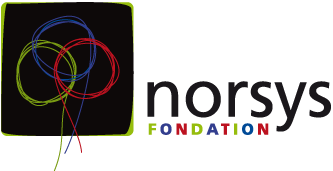 Ennevelin, le 6 février 2018.Lancement des Trophées de la fondation norsys 2018.Forts du succès des 6 éditions précédentes, nous lançons les Trophées de la fondation norsys 2018. La fondation ouvre ce concours aux associations domiciliées en France métropolitaine. Il a pour but de récompenser des projets innovants permettant de « faciliter l’accès à la connaissance pour mieux vivre », dans les domaines de l’accès à l’éducation, à l’emploi, l’éducation à la santé et à l’environnement, dans les 5 territoires français où le groupe est implanté  (le département du Nord, l’Ile-de-France, les agglomérations de Lyon, Grenoble, Tours, Nantes et Nice).Quels sont les Prix ?Les 2 lauréats désignés par le jury recevront une dotation globale de 8000 €Prix du Jury: 5000 €Prix coup de cœur des collaborateurs: 3000 €Ces prix seront remis lors d’une cérémonie dans les agences locales de norsys (Ennevelin, Paris, Nantes, Tours, Lyon, Grenoble, Nice).Qui sont les lauréats des précédentes éditions ?Des associations très diversifiées telles La Condition Publique pour ses potagers partagés, l’association Paris Montagne pour son accès aux métiers scientifiques, l’association SOS Grand Bleu de Nice ont été félicitées pour leurs projets en 2017.Qui peut candidater ? Associations loi 1901 et organismes à but non lucratif.Comment participer ?Les candidats ont jusqu’au 2 mars 2018 pour concourir aux Trophées de la fondation norsys. Tous les détails sur les modalités, le dossier de candidature et le règlement du concours sur notre site www.fondation.norsys.fr et page Facebook  https://www.facebook.com/fondationnorsys/ A propos de la fondation norsys  La fondation norsys a pour objet de faciliter l’accès à la connaissance pour mieux vivre. Elle agit sur les territoires où sont implantées les agences du groupe norsys.  Sa gouvernance repose sur des salariés français et marocains. En France, elle mène des projets tels que le mécénat de compétence informatique au bénéfice des associations, des journées de présentation des métiers IT pour demandeurs d’emploi, des ateliers d’aide à la lutte contre l’inclusion numérique. Au Maroc, de nombreux projets sont consacrés aux écoliers, collégiens et lycéens, ainsi qu’à la formation d’exploitants agricoles.           Contact presse          Anne Roumilhac. Déléguée fondation.  aroumilhac@norsys.fr   